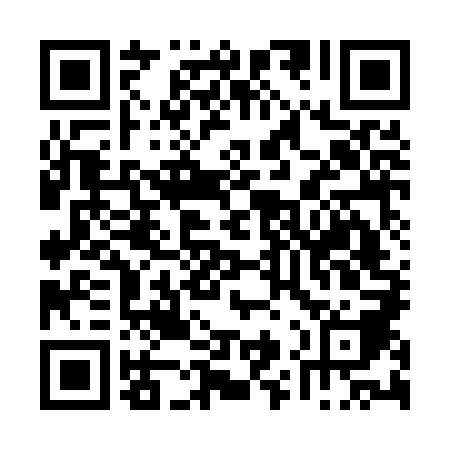 Ramadan times for Alqueva, PortugalMon 11 Mar 2024 - Wed 10 Apr 2024High Latitude Method: Angle Based RulePrayer Calculation Method: Muslim World LeagueAsar Calculation Method: HanafiPrayer times provided by https://www.salahtimes.comDateDayFajrSuhurSunriseDhuhrAsrIftarMaghribIsha11Mon5:195:196:4712:404:496:346:347:5612Tue5:185:186:4512:404:506:356:357:5713Wed5:165:166:4412:394:516:366:367:5814Thu5:145:146:4212:394:526:376:377:5915Fri5:135:136:4112:394:536:386:388:0016Sat5:115:116:3912:394:536:396:398:0117Sun5:105:106:3812:384:546:406:408:0318Mon5:085:086:3612:384:556:416:418:0419Tue5:065:066:3512:384:556:416:418:0520Wed5:055:056:3312:374:566:426:428:0621Thu5:035:036:3212:374:576:436:438:0722Fri5:015:016:3012:374:576:446:448:0823Sat5:005:006:2812:374:586:456:458:0924Sun4:584:586:2712:364:596:466:468:1025Mon4:564:566:2512:364:596:476:478:1126Tue4:554:556:2412:365:006:486:488:1227Wed4:534:536:2212:355:016:496:498:1328Thu4:514:516:2112:355:016:506:508:1429Fri4:504:506:1912:355:026:516:518:1530Sat4:484:486:1812:345:036:526:528:1631Sun5:465:467:161:346:037:537:539:181Mon5:445:447:151:346:047:547:549:192Tue5:435:437:131:346:047:557:559:203Wed5:415:417:121:336:057:567:569:214Thu5:395:397:101:336:067:567:569:225Fri5:375:377:091:336:067:577:579:236Sat5:365:367:071:326:077:587:589:247Sun5:345:347:061:326:077:597:599:258Mon5:325:327:041:326:088:008:009:279Tue5:315:317:031:326:098:018:019:2810Wed5:295:297:011:316:098:028:029:29